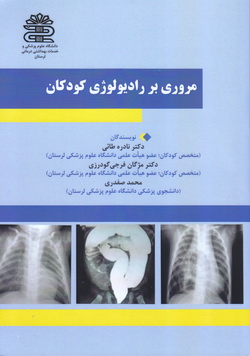 عنوان: مروری بر رادیولوژی کودکانپدیدآورندگان: دکتر  نادره طائی دکتر مژگان فرجی گودرزیمحمد صفدرینوع کتاب: چاپیسال انتشار: 1397قطع: وزیریتعداد صفحات: 260نوبت چاپ: اولقیمت به ریال: 350000شابک:9-9-98555-600-978این کتاب دردویست و شصت صفحه  همراه با تصاویر و  هفت فصل  تالیف گردیده که شامل فصول زیر می باشد:فصل اول: قفسه سینه و دستگاه تنفسفصل دوم: دستگاه قلب و عروقفصل سوم: دستگاه گوارشفصل چهارم: دستگاه ادراریفصل پنجم: غدد و متابولیکفصل ششم: آسیب های زایمانیفصل هفتم: استخوان های اندام و لگن